Datum: Komu:  29. května 2018 8:30Předmět:	RE: Faktura kroužekDobrý den, prosím tento text:Fakturujeme Vám v období 19.2. až 4.6. 2018 za 437 herních hodin Laser game částku 78660 Kč. 25 účastníků po 15 lekcích 375 hodin po 180 Kč 67500 Kč1 účastník	12 lekcí	12 hodin	2160 Kč1 účastník        11 lekcí 2 účastníci po 9 lekcích 3 účastníci po 7 lekcíchS přáním hezkého dneředitel DDM Praha 7 11 hodin 18 hodin 21 hodin 437 h.1980 Kč3240 Kč3780 kč78660 Kč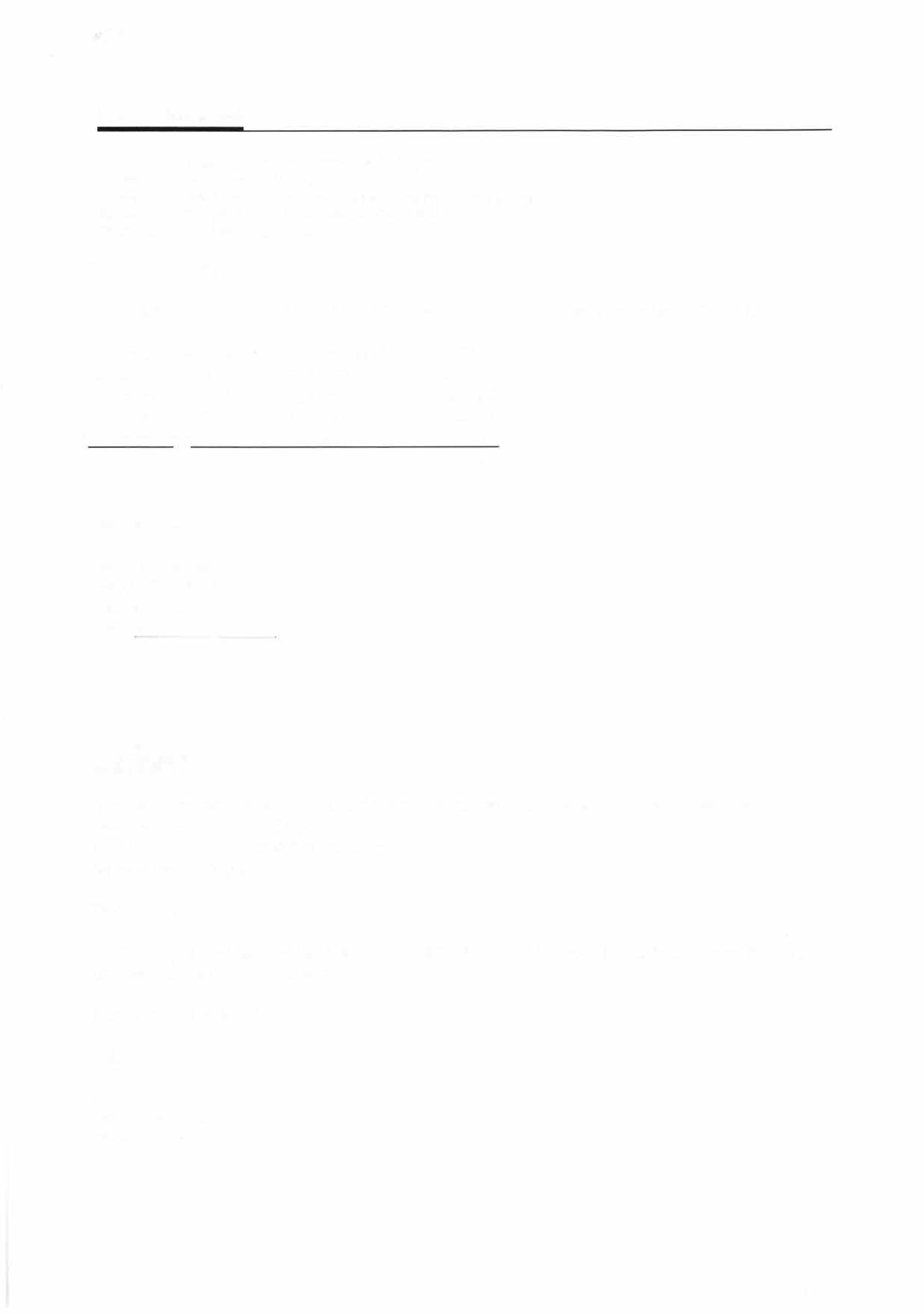 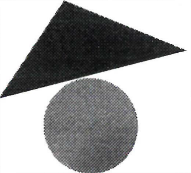 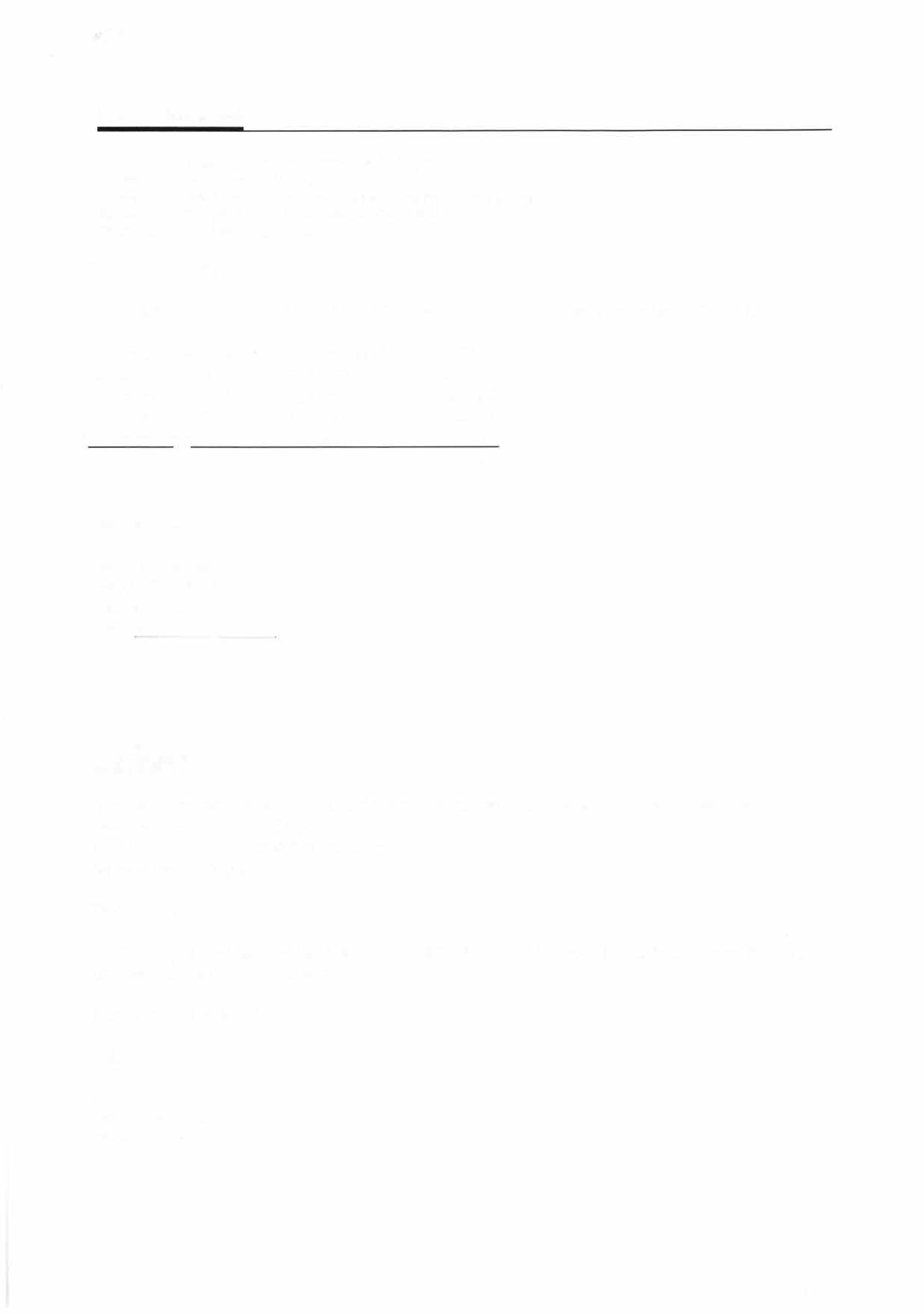 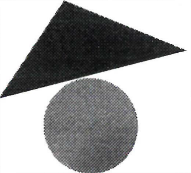 From: Mercuria Laser GameSent: Monday, May 28, 2018 6:19 PMToSubject: Faktura kroužekDobrý den,za druhé pololetí jsem ještě nevystavoval fakturu za kroužek. Můžu tedy vystavit jednu hromadnou na celé pololetí?Díky a přeji hezký zbytek dne. Manažer provozu 29.5.2018